Первое совещание при главе Администрации в 2015 году  руководителей УК и ресурсоснабжающих организацийПо сложившейся традиции 20 января 2015 года в 10-00 часов в здании Администрации городского поселения город Белебей (ул. Пионерская, 46) состоялось очередное совещание при главе Администрации  БуйловаА. С. с участием руководителей, специалистов управляющих компаний города Белебей, руководителей ресурсоснабжающих организаций, а также должностных лиц  Администраций района и города.Главная повестка дня: плановое совещаниеОсновные рассматриваемые вопросы:Задолженность потребителей перед ресурсоснабжающими организациями, МУП «Белебеевский коммунальник».Обязательность диагностики  сетей газоснабжения.Необходимость и возможность проведения энергосберегающих мероприятий на территории города.О необходимости проведения инвентаризации заглубленных помещений для укрытия населения города.Установка приборов учета теплоэнергии.  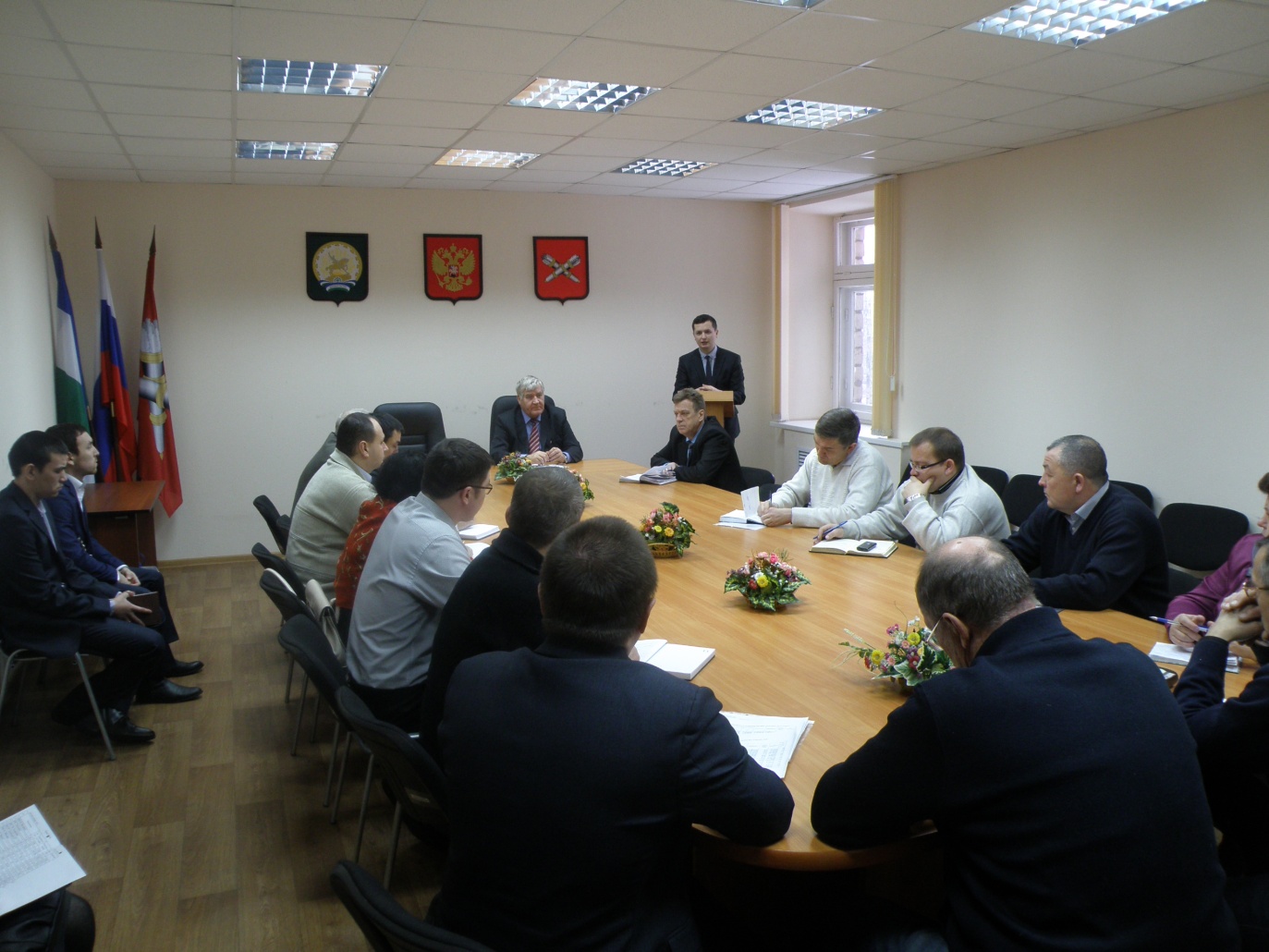 На совещании присутствовали: Глава Администрации ГП город Белебей – Буйлов А.С.Зам.главы Администрации ГП город Белебей –КулдыревА.Г.Управляющий делами Администрации ГП город Белебей – С. П. ПоповНачальник отдела ЖКХ Администрации ГП г. Белебей – Сабиров А. К.Начальник отдела организации и развития ЖКХ Администрации МР БР РБ  - Кудояров Р. М.Главный специалист отдела гражданской защиты Администрации Мр БР РБ – Саяхов Р. М.Муниципальные жилищные инспекторы Администрации ГП город Белебей –    Ипатов Д.В., Быков О. М.;Представители УК:Директор ООО УК «Мой город» - Хуснутдинова Г. Н.Директор ООО УК «ЖилСтандарт» - Казунина Е.В.Директор ООО УК «Агат» - Тарасенко А.И.Директор ООО УК «Юность» - Исмаилов Р.И.Директор ООО УК «Жил-центр» - Гизатуллин М. Р.Директор ООО УК «Новосел» - БольшаковПредставитель ООО УК «ЖилКомСервис» - отсутствовалГлавный инженер ООО УК «ЖЭО-1» - Бахтигареев А. М.Присутствовали также руководитель ООО «Теплоэнерго» Акбашева Р. З, гл.инженер ООО «Белебеевский водоканал» Алимова З. А., начальник ООО «ЭСКБ» - Федоров В.А., директор МУП «Белебеевский коммунальник» Р. Х. Мингараев; заместитель начальника отдела развития инвестиционной и энергосервисной деятельности Министерства экономического развития РБ Галеев А. А.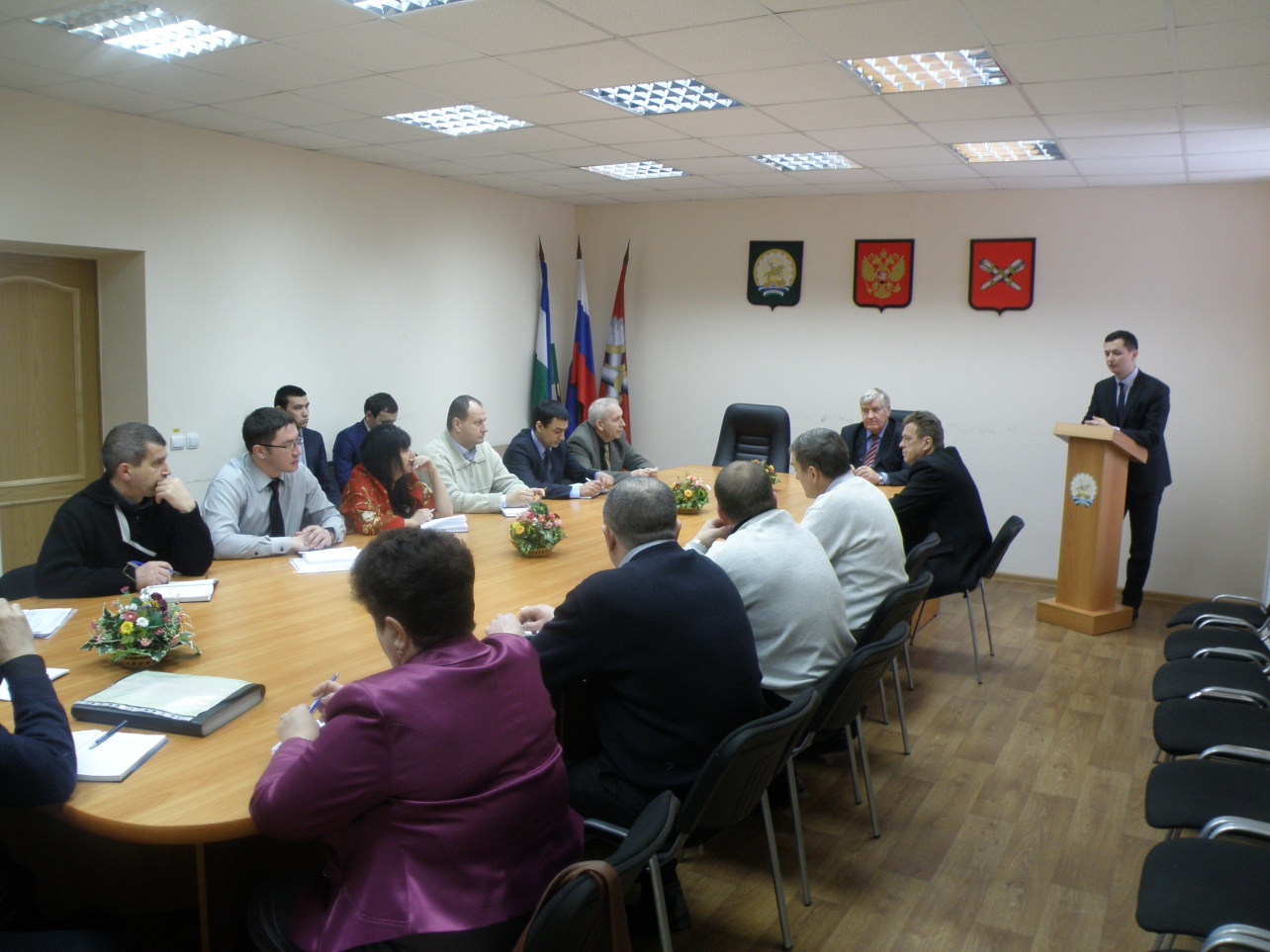 Ход совещания:С информацией о дебиторской задолженности  и убытках предприятий выступили:- гл.инженер  ООО «Белводоканал» (в частности, от УК «ЖКС», УК «Новосел», УК «ЖЭУ-1» «Жилцентр»), -  начальник ООО «ЭСКБ» Федоров В.А. (общее увеличение задолженности от УК составило 725 тыс. рублей: УК «ЖКС», УК «ЖЭУ-1», УК «Новосел».  В целом за 2014 год задолженность перед предприятием увеличилась на 6 млн. 651 тыс.руб. )Также о задолженности за вывоз ТБО от УК выступил директор МУ «Белебеевский коммунальник», а также о возможных мерах по приостановлению оказания данных услуг.Муниципальные жилищные инспекторы Администрации города выступили о необходимости принятия своевременных мер по очистке кровель домов от наледи и снега.Начальник отдела ЖКХ Администрации А. К. Сабиров уточнил последнюю дату предоставления уточненной информации по протяженности газопроводов городского поселения город Белебей – до 24.01.2015года. Представители Управляющих компаний отчитались о принимаемых мерах по сокращению задолженности перед поставщиками ресурсов и услуг.Представитель Министерства экономического развития РБ Галеев А. А. выступил с предложением для нашего города о заключении энергосберегающих контрактах.В заключении совещания Глава Администрации А. С. Буйлов поблагодарил присутствующих представителей Управляющих Компаний за проделанную работу в 2014 году в части поддержания порядка и благоустройства города ,а также за подготовку к новогодним праздникамАлександр Сергеевич также обратил внимание на предстоящие задачи на 2015 год, особо отметив о мероприятиях, посвященных 70-летию Великой Отечественной Войны.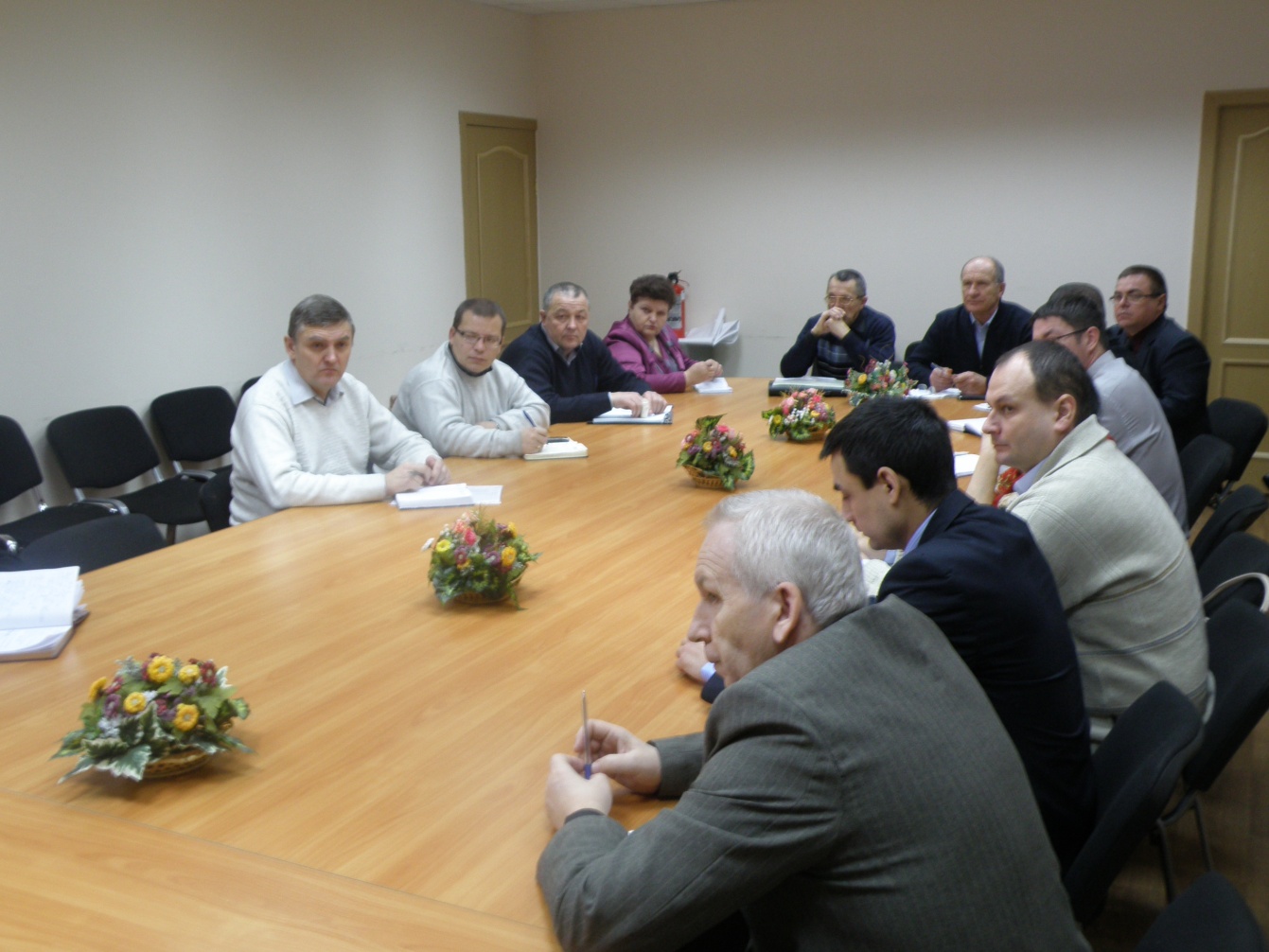 